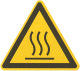 Betriebsanweisung 
für das Arbeiten mit
AutoklavenUniversität für Bodenkultur30.04.2014GEFAHREN FÜR MENSCH UND UMWELTGEFAHREN FÜR MENSCH UND UMWELTGEFAHREN FÜR MENSCH UND UMWELTGEFAHREN FÜR MENSCH UND UMWELTGefahren für den MenschGefahr durch Verbrennung an heißen OberflächenGefahr durch Siedeverzug beim Öffnen und Bewegen des EinfüllkorbesGefahr durch ÜberdruckGefahr durch Austritt von heißem WasserdampfGefahren für die UmweltGefahr durch umweltgefährdende DämpfeGefahren für den MenschGefahr durch Verbrennung an heißen OberflächenGefahr durch Siedeverzug beim Öffnen und Bewegen des EinfüllkorbesGefahr durch ÜberdruckGefahr durch Austritt von heißem WasserdampfGefahren für die UmweltGefahr durch umweltgefährdende DämpfeGefahren für den MenschGefahr durch Verbrennung an heißen OberflächenGefahr durch Siedeverzug beim Öffnen und Bewegen des EinfüllkorbesGefahr durch ÜberdruckGefahr durch Austritt von heißem WasserdampfGefahren für die UmweltGefahr durch umweltgefährdende DämpfeSCHUTZMASSNAHMEN, VERBOTE UND VERHALTENSREGELNSCHUTZMASSNAHMEN, VERBOTE UND VERHALTENSREGELNSCHUTZMASSNAHMEN, VERBOTE UND VERHALTENSREGELNSCHUTZMASSNAHMEN, VERBOTE UND VERHALTENSREGELN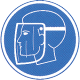 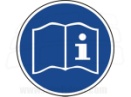 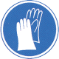 Organisatorische SchutzmaßnahmenDer Autoklav darf nur von unterwiesenem Personal benutzt werden.Die Bedienungsanleitung ist zu beachten.Nach Ablauf des Autoklavierens abdampfen lassenDen Deckel erst öffnen, wenn die Temperatur unter 80 °C gelangt ist (bei viskosen Flüssigkeiten 60 °C)Persönliche SchutzmaßnahmenGesichtsschirm tragenThermo-Schutzhandschuhe tragenLabormantel tragenOrganisatorische SchutzmaßnahmenDer Autoklav darf nur von unterwiesenem Personal benutzt werden.Die Bedienungsanleitung ist zu beachten.Nach Ablauf des Autoklavierens abdampfen lassenDen Deckel erst öffnen, wenn die Temperatur unter 80 °C gelangt ist (bei viskosen Flüssigkeiten 60 °C)Persönliche SchutzmaßnahmenGesichtsschirm tragenThermo-Schutzhandschuhe tragenLabormantel tragenOrganisatorische SchutzmaßnahmenDer Autoklav darf nur von unterwiesenem Personal benutzt werden.Die Bedienungsanleitung ist zu beachten.Nach Ablauf des Autoklavierens abdampfen lassenDen Deckel erst öffnen, wenn die Temperatur unter 80 °C gelangt ist (bei viskosen Flüssigkeiten 60 °C)Persönliche SchutzmaßnahmenGesichtsschirm tragenThermo-Schutzhandschuhe tragenLabormantel tragenVERHALTEN BEI STÖRUNGENVERHALTEN BEI STÖRUNGENVERHALTEN BEI STÖRUNGENVERHALTEN BEI STÖRUNGEN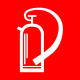 Bei Störungen oder ungewöhnlichen Betriebszuständen dürfen die Autoklaven nicht weiter betrieben werden.Der Vorgesetzte ist zu informieren.Im Brandfall das Feuer mit Kohlendioxid-Löscher bekämpfenFür Belüftung sorgen, SAUERSTOFFMANGEL durch KohlendioxidBei Störungen oder ungewöhnlichen Betriebszuständen dürfen die Autoklaven nicht weiter betrieben werden.Der Vorgesetzte ist zu informieren.Im Brandfall das Feuer mit Kohlendioxid-Löscher bekämpfenFür Belüftung sorgen, SAUERSTOFFMANGEL durch KohlendioxidBei Störungen oder ungewöhnlichen Betriebszuständen dürfen die Autoklaven nicht weiter betrieben werden.Der Vorgesetzte ist zu informieren.Im Brandfall das Feuer mit Kohlendioxid-Löscher bekämpfenFür Belüftung sorgen, SAUERSTOFFMANGEL durch KohlendioxidERSTE HILFEERSTE HILFEERSTE HILFEERSTE HILFE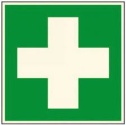 Durchführung von Sofortmaßnahmen am UnfallortRuhe bewahren Selbstschutz beachten; Verletzte bergen; Anlage abschaltenErsthelfer und ggf. Notarzt verständigen NOTRUF: 144, interner Notruf: 1140Erste Hilfe leisten Die Unfallstelle sichern; der nächste Vorgesetzte ist zu informieren.Durchführung von Sofortmaßnahmen am UnfallortRuhe bewahren Selbstschutz beachten; Verletzte bergen; Anlage abschaltenErsthelfer und ggf. Notarzt verständigen NOTRUF: 144, interner Notruf: 1140Erste Hilfe leisten Die Unfallstelle sichern; der nächste Vorgesetzte ist zu informieren.Durchführung von Sofortmaßnahmen am UnfallortRuhe bewahren Selbstschutz beachten; Verletzte bergen; Anlage abschaltenErsthelfer und ggf. Notarzt verständigen NOTRUF: 144, interner Notruf: 1140Erste Hilfe leisten Die Unfallstelle sichern; der nächste Vorgesetzte ist zu informieren.REINIGUNG, INSTANDSETZUNG, ENTSORGUNGREINIGUNG, INSTANDSETZUNG, ENTSORGUNGREINIGUNG, INSTANDSETZUNG, ENTSORGUNGREINIGUNG, INSTANDSETZUNG, ENTSORGUNGWartungReparaturen dürfen nur von hiermit beauftragten, fachkundigen Personen durchgeführt werden.Für die Instandhaltung dürfen nur geeignete Ersatzteile verwendet werden.Wartungsplan des Herstellers beachtenWartungReparaturen dürfen nur von hiermit beauftragten, fachkundigen Personen durchgeführt werden.Für die Instandhaltung dürfen nur geeignete Ersatzteile verwendet werden.Wartungsplan des Herstellers beachtenWartungReparaturen dürfen nur von hiermit beauftragten, fachkundigen Personen durchgeführt werden.Für die Instandhaltung dürfen nur geeignete Ersatzteile verwendet werden.Wartungsplan des Herstellers beachtenVERANTWORTLICHERVERANTWORTLICHERVERANTWORTLICHERVERANTWORTLICHER